Western Cape Provincial ParliamentSTANDING COMMITTEE ON EDUCATION 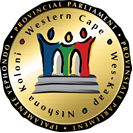 Chairperson: LJ Botha 					              Procedural Officer:  Wasiema Hassen-Moosa 	 							Tel: 021 487-1630	Fax: 021 487-1685								Email: Wasiema.hassenmoosa@wcpp.gov.zaSenior Procedural Officer: Ben Daza		 						Tel: 021 487-1679	Fax: 021 487-1685								Email: bdaza@wcpp.gov.za(Ref no: 11/4/1/2/8)Distributed on 28 April 2021Notice and Agenda Please note that a meeting of the above Committee will take place as follows:Date		: Tuesday, 04 May 2021Time		: 13:00 – 16:00Venue		: Virtual Meeting via MS TeamsAGENDAWelcomeBriefing by the Western Cape Education Department (WCED) on the:Unplaced learners in the Western Cape,An update on the number of learners placed to date, andStrategy/plan to deal with the projected increase learners for the 2022 academic school year.Consideration and adoption of Standing Committee documentationResolutions/ ActionsAbove agenda items may be rearranged by the Committee at short noticeShould you be unable to attend kindly forward apologies to the Procedural Officer as well as arrange for an alternate and indicate the name of the alternate at your earliest convenience.